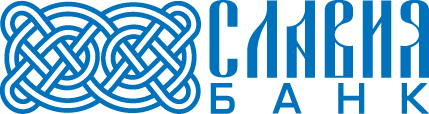 Уважаемые клиенты!Доводим до Вашего сведения:                Если валютный вклад/счет был открыт до 00:00 мск 9 марта 2022 года, вы можете получить наличную иностранную валюту в долларах США или в евро в пределах остатка на счете, но не более 10 тыс. долларов США или евро в эквиваленте 10 тыс. долларов США в пределах остатка на 9 марта 2022 года*. Средства свыше указанной суммы в период действия временных ограничений можно получить только в рублях:-- средства, зачисленные на счет до 00:00 мск 9 сентября 2022 года, будут выданы по официальному курсу Банка России на день выплаты; --    средства, размещенные на валютном счете/вкладе начиная c 00.00 мск 9 сентября 2022 года, будут выданы в рублях по курсу Банка на день выплаты.                Если в одном банке несколько валютных счетов, то гражданин сможет получить наличной валюты в совокупности не более 10 тыс. долларов. Человек может получить до 10 тыс. долларов наличными в каждом банке, где у него уже был открыт валютный счет. То есть, если у вас несколько валютных счетов или вкладов в одном банке, вы сможете получить наличными 10 тыс. долларов. Если валютные счета и вклады в разных банках — каждый банк выдаст до 10 тыс. долларов.              С тех пор, как действует временный порядок операций с наличной валютой, проценты по валютным вкладам, начисленные, но фактически не причисленные к вкладу после 00:00 мск 9 марта 2022 года, могут быть выплачены только в рублях по официальному курсу Банка России, рассчитанному на день выплаты. Проценты, начисленные, но фактически не причисленные к вкладу после 00.00 мск 9 сентября выплачиваются в рублях по курсу Банка.          Если средства на вклад/счет (как вновь открываемый, так уже открытый) были зачислены или внесены через кассу Банка с 00:00 мск 9 марта 2022 года до 00 часов мск 09 сентября 2022, то их можно будет снять только в рублях, по официальному курсу Банка России рассчитанному на день выплаты. Для средств, зачисленных или внесенных через кассу Банка на вклад/счет (как вновь открываемый, так уже открытый) после 00.00 мск 9 сентября 2022 года — выплаты будут осуществляться в рублях по курсу Банка на день выплаты.            *Если клиент изъявляет желание снять наличную иностранную валюту, то рекомендуется предварительно уведомить Банк любым удобным способом не менее чем за 1 рабочий день.Администрация АКБ «СЛАВИЯ» (АО)